Supplemental Application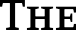 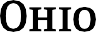 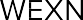 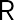 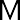 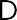 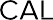 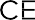 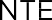 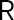 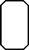 (Insert Name) PhorCAS IDPGY2 Informatics applicants to The Ohio State Wexner Medical Center program must upload responses to the following prompts. Responses should be limited to 400 words per prompt.1: Tell us about why you are pursuing Pharmacy Informatics. What exposure to Pharmacy Informatics have you had so far?2. Describe at least one project that you have managed or been significantly involved with. Please be specific about your approach and contributions.3: What makes you stand out from your peers as an ideal candidate for the OSUWMC PGY2 in Informatics?